　　　　　　　　　　　　　　　　　　　　　　　　　　　受付番号（必ずホームページより受付番号を取得してから応募すること。http://www.hisf.or.jp）奨学金申請書（外国人留学生用）　　　　　　　　　　　　　　　　　　　　　　　　　　　　　　　申込日   　　 　年　 　 月　　  日 公益財団法人本庄国際奨学財団　御中
2018年度外国人留学生奨学金に書類を添えて申請いたします。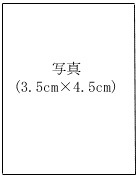 氏名 Name(alphabet) 性別　　 男 　・　女 　    生年月日  19　　　　年 　　　月　　　日（　　　才）     未婚 ・既婚国籍　 　　　　　　　希望する奨学金期間 (○印で選択)  1年　・　2年　・　3年　・　4年　・　5年 （最終目標とする学位取得までの期間とする。）現住所 〒自宅電話番号 携帯電話番号E-mail（携帯メールアドレスは不可）現在在籍中の大学について（現在在籍していない場合は空欄にしてください。）大学名 　　　　　　                                               大学      学部・修士・博士・研究　（　　　　年　　　月入学）　　　　　　　　　　　　　　　　　　　　　　　                         　               年生在学中20　　　年　　月卒業・修了予定学部研究科 　　　　                    　　　　　　　専攻大学所在地 〒 電話番号2018年4月以降在籍予定の大学について（現在在籍中の大学と同じ場合は「同上」とし、2018年度の学年のみ記入）大学名　               　　　                                       大学　　修士・博士 ・研究生              　　　年生在学予定 2018年　　　月入学予定  20 　　 年　　　月修了予定研究科 　　　　　　　　　　　　　　　　　専攻大学所在地 〒                    　　　　　　　　　　　　　　                                   電話番号指導教授氏名※外国の名称・住所以外は日本語で記入してください。合格通知　・入学許可書受領予定日年　　　　月　　　　日(頃)大学院から合格通知・入学許可書を受領したときは奨学金申請書類送付締め切り後でも、事務局へコピーを送ってください。(E-mail可。)申請人署名　